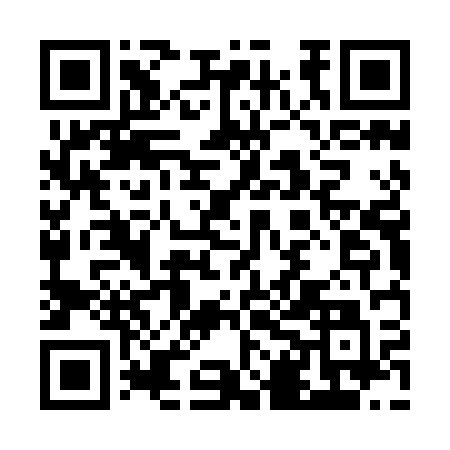 Prayer times for Stara Studnica, PolandWed 1 May 2024 - Fri 31 May 2024High Latitude Method: Angle Based RulePrayer Calculation Method: Muslim World LeagueAsar Calculation Method: HanafiPrayer times provided by https://www.salahtimes.comDateDayFajrSunriseDhuhrAsrMaghribIsha1Wed2:415:2112:536:038:2610:582Thu2:405:1912:536:048:2810:593Fri2:395:1712:536:058:3010:594Sat2:385:1512:536:068:3211:005Sun2:375:1312:536:078:3311:016Mon2:365:1112:536:088:3511:017Tue2:365:0912:536:098:3711:028Wed2:355:0812:536:108:3911:039Thu2:345:0612:536:118:4011:0410Fri2:335:0412:536:128:4211:0411Sat2:335:0212:536:138:4411:0512Sun2:325:0012:536:148:4511:0613Mon2:314:5912:536:158:4711:0614Tue2:314:5712:536:168:4911:0715Wed2:304:5512:536:178:5011:0816Thu2:294:5412:536:188:5211:0917Fri2:294:5212:536:198:5411:0918Sat2:284:5112:536:208:5511:1019Sun2:284:4912:536:218:5711:1120Mon2:274:4812:536:228:5811:1121Tue2:274:4712:536:229:0011:1222Wed2:264:4512:536:239:0111:1323Thu2:264:4412:536:249:0311:1324Fri2:254:4312:536:259:0411:1425Sat2:254:4112:536:269:0611:1526Sun2:244:4012:536:279:0711:1527Mon2:244:3912:536:279:0811:1628Tue2:234:3812:546:289:1011:1729Wed2:234:3712:546:299:1111:1730Thu2:234:3612:546:309:1211:1831Fri2:234:3512:546:309:1311:19